NORMAS PARA PROJETO DE Processo Seletivo O projeto deverá estar na formatação a seguir:Folha tamanho A4;Margens superior e inferior com 2,5 cm e margens direita e esquerda com 3,0 cm;Texto escrito na fonte “Times New Roman” e tamanho 12;Espaçamento entre linhas 1,5;Número de página no lado inferior direito, a contagem deve iniciar na folha de rosto, a numeração deve ser inserida a partir da introdução;As citações e referências devem seguir as normas da ABNT  vigente;O candidato deve obrigatoriamente preencher o Anexo I. O não preenchimento implica na eliminação do candidato.O projeto deverá conter os seguintes tópicos: CAPA (Conforme modelo abaixo)INTRODUÇÃOOBJETIVOSGeralEspecíficosHIPÓTESES (se aplicável)MATERIAL E MÉTODOSRESULTADOS ESPERADOSCRONOGRAMA DE EXECUÇÃOORÇAMENTO E VIABILIDADE DE EXECUÇÃOREFERÊNCIAS Número de páginas do projeto: 12 páginas, excluindo a capa e o anexo I. Caso o(a) candidato(a) ultrapasse desse número máximo de páginas, ele(a) será eliminado(a).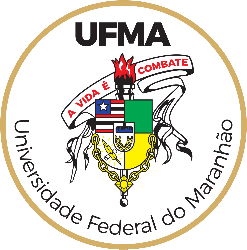 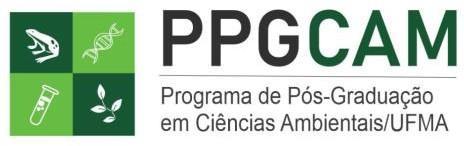                           Modelo da CAPAUNIVERSIDADE FEDERAL DO MARANHÃOCENTRO DE CIÊNCIAS DE CHAPADINHAPROGRAMA DE PÓS-GRADUAÇÃO EM CIÊNCIAS AMBIENTAISTÍTULOOrientador(a):Nome do Pós-graduando (a):Área de Concentração: verificar no site do PPGCAMLinha de Pesquisa: verificar no site do PPGCAMChapadinha-MAANOANEXO IÁrea de Concentração (conferir no site do programa) na qual seu projeto se enquadra:Linha de Pesquisa (conferir no site do programa) na qual seu projeto se enquadra:Justifique como o seu projeto se enquadra na linha de pesquisa escolhida (máximo de 10 linhas): Observação: O mesmo padrão de formatação do projeto deve ser seguido neste anexo.